Zoom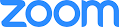 Informații despre instrumentInformații despre instrumentInformații despre instrumentGrup țintă:  Administrare/Management  Coordonatori  Voluntari  Administrare/Management  Coordonatori  VoluntariCategorie:   Instrument online  Platforme de învățare  Software/ Aplicație Desktop   Rețea (Socială)  App  AlteleZona de lucru:   Project Management  Managementul comunicării  Videoconferință  Colaborare/ Lucru în echipă  Autoadministrare  Marketing  Managementul personalului  E-Learning/ Gestiune Cunoștințe   Gestiune financiară  Prezentări/ Dezvoltare materiale de învățare   AlteleLimbă:Chineză (simplificată sau tradițională), engleză, franceză, germană, italiană, japoneză, coreeană, poloneză*Chineză (simplificată sau tradițională), engleză, franceză, germană, italiană, japoneză, coreeană, poloneză*Cunoștințe anterioare / grad de complexitate Zoom-ul este ușor de utilizat. Zoom-ul este ușor de utilizat.Link:https://zoom.us/ https://zoom.us/ Furnizor:Zoom Video Communications, USA, San JoséZoom Video Communications, USA, San JoséScurtă descriere:Zoom este un sistem de conferințe video care poate fi utilizat pentru a organiza întâlniri video HD sau webinarii prin webcam, chat-uri live și apeluri telefonice VoIP. Platforma video sigură și fiabilă răspunde multor nevoi de comunicare, inclusiv întâlniri, chat, telefon, webinarii și evenimente online.Zoom este un sistem de conferințe video care poate fi utilizat pentru a organiza întâlniri video HD sau webinarii prin webcam, chat-uri live și apeluri telefonice VoIP. Platforma video sigură și fiabilă răspunde multor nevoi de comunicare, inclusiv întâlniri, chat, telefon, webinarii și evenimente online.Informații despre acces și utilizare (costuri, cerințe bazate pe cloud, utilizare mobilă, ...)Zoom-ul poate fi folosit gratuit cu unele restricții. Abonamente nelimitate sunt disponibile de la € 140/year/user.Sunt disponibile un client desktop Zoom pentru macOS, Windows, Linux și Chrome PWA, precum și aplicația Zoom Mobile pentru iOS și Android.Zoom-ul poate fi folosit gratuit cu unele restricții. Abonamente nelimitate sunt disponibile de la € 140/year/user.Sunt disponibile un client desktop Zoom pentru macOS, Windows, Linux și Chrome PWA, precum și aplicația Zoom Mobile pentru iOS și Android.Instrucţiuni/Tutorialehttps://learning.zoom.us/learn https://learning.zoom.us/learn 